Early Years Pupil Premium (EYPP) is additional funding that is available to Early Years Providers to support children’s development, learning and care. If you receive one or more of the benefits listed below you could attract this funding: •   Income Support•   Income-based Jobseeker’s Allowance•   Income-related Employment and Support Allowance •   Support from NASS (National Asylum Support Service) under part 6 of the Immigration and     Asylum Act 1999 •   The guaranteed element of State Pension Credit•   Child Tax Credit (provided the family are not also entitled to Working Tax Credit and have     an annual gross income of no more than £16,190) •   Working Tax Credit run-on (the payment someone may receive for a further 4 weeks after     they stop qualifying for Working Tax Credit)•   Universal Credit –provided you have an annual net earned income of no more than £7,400     as assessed by earnings from up to three of your most recent assessment periods. Early Years Pupil Premium is paid directly to early years providers based on the number of universal funded hours that a child attends to improve the quality of the Early Years Education provided for your child.For more information about EYPP please visit our website https://www.devon.gov.uk/educationandfamilies/factsheet/the-early-years-pupil-premiumWe need the following personal information to check if you are eligible.Child’s Details (to be completed by the parent/carer)Parent/Carer Details (this will be the parent/carer who is in receipt of the qualifying benefit) General Data Protection Regulation Template Consent Your personal data is being used by Stoke Hill Infant and Nursery School for the purposes of claiming Early Years Pupil Premium funding from Devon County Council. We undertake to ensure your personal data will only be used in accordance with our privacy notice which can be accessed Stoke Hill Federation and Nursery - Data protection policyThe information provided will be shared with Devon County Council to enable Stoke Hill Infant and Nursery School to claim Early Years Pupil Premium funding on behalf of your child. For more details see Devon County Councils Privacy NoticePlease confirm that you give your consent to Stoke Hill Infant and Nursery school using your personal data as outlined in our privacy notice and Devon County Councils privacy notice, by completing the table below.You have the right to withdraw your consent at any time. Should you wish to withdraw consent, please contact Debbie Clyburn: nursery.admin@stokehill.devon.sch.uk  If you wish to exercise any of your rights under the General Data Protection Regulations, please contact our Data Protection Officer Ben Craig at SchoolPro TLC Ltd  DPO@schoolpro.uk		PLEASE DO NOT SEND THIS FORM TO DEVON COUNTY COUNCIL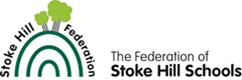 Economic Early Years Pupil Premium Declaration Form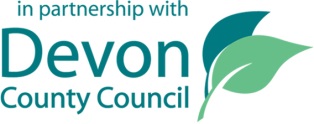 Provider Name:Stoke Hill Infant and Nursery SchoolStoke Hill Infant and Nursery SchoolStoke Hill Infant and Nursery SchoolLegal Name:First NameMiddle Name(s)SurnameLegal Name:Date of Birth:Surname:First Name:Date of BirthYNational Insurance Number:National Asylum Support Service (NASS) Number (if applicable):Address:Postcode:I give my consent for you to use my personal data as outlined in your privacy notice and Devon County Councils privacy notice.Signed:Print name: Date of consent: